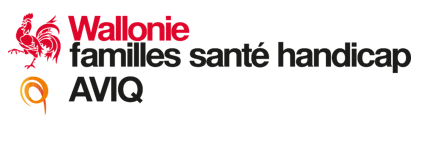 AUTORISATION DE Réception MASQUESL’établissement : (NOM)(ADRESSE) :Agréé, autorisé ou reconnu par l’AVIQ suivant n° :Autorise Mr/Mme (NOM, PRENOM et FONCTION au sein de l’établissement) :à réceptionner le nombre de boîtes de masques qui lui est attribué.


Fait à ...............................................................……………… le …………………………………………………Signature du directeur 